Patricia TranHAP 725Watch AnalysisSummary: My answer was similar to the teach ones provided with the following changes: I used different data and different timeframes, I cleaned the data by filtering out impossible values (heart rates and hourly calorie consumption) using clinical knowledge, I separated the data into training and test data for developing the regression model, and I used Tukey instead of XmR. 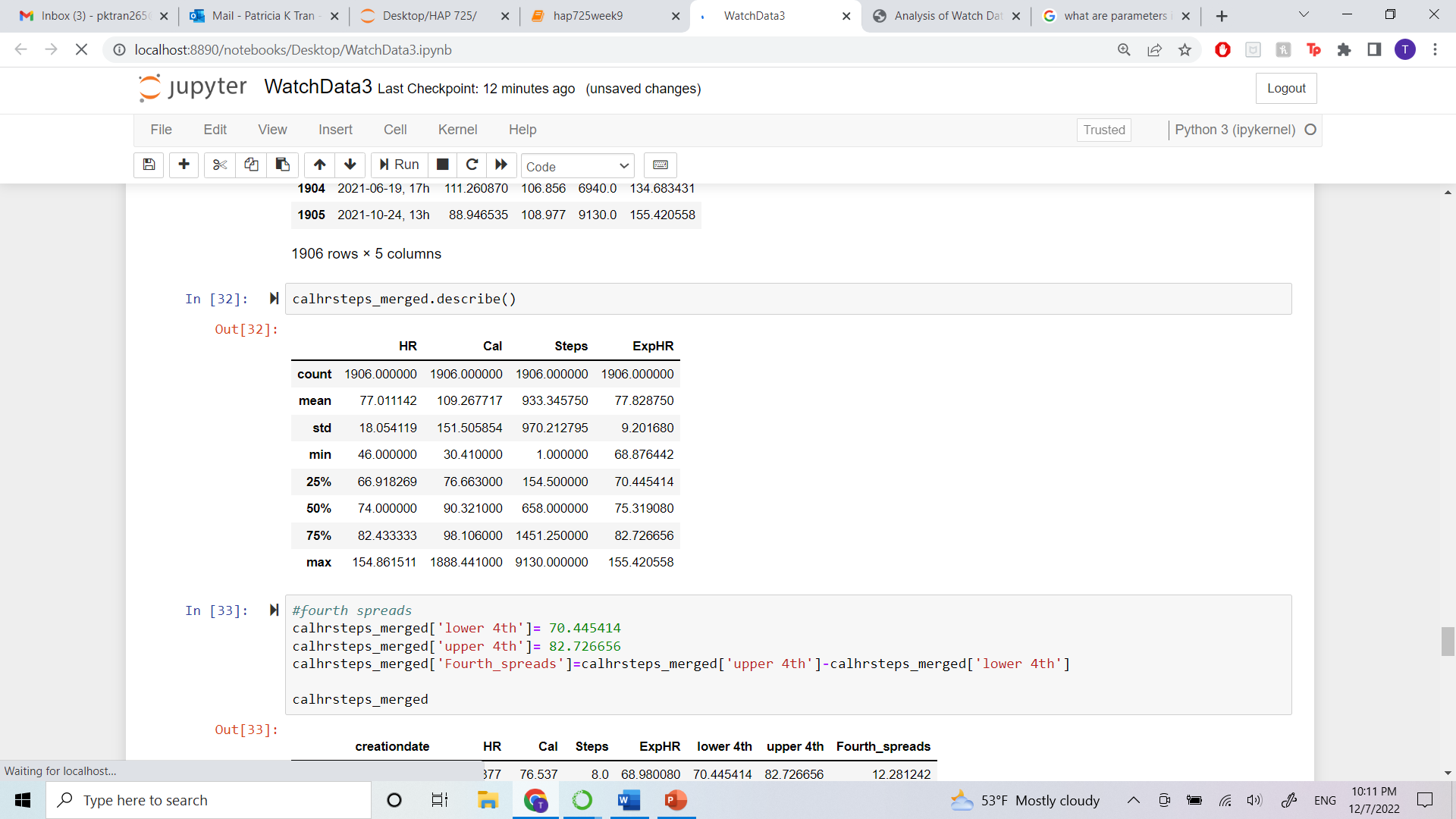 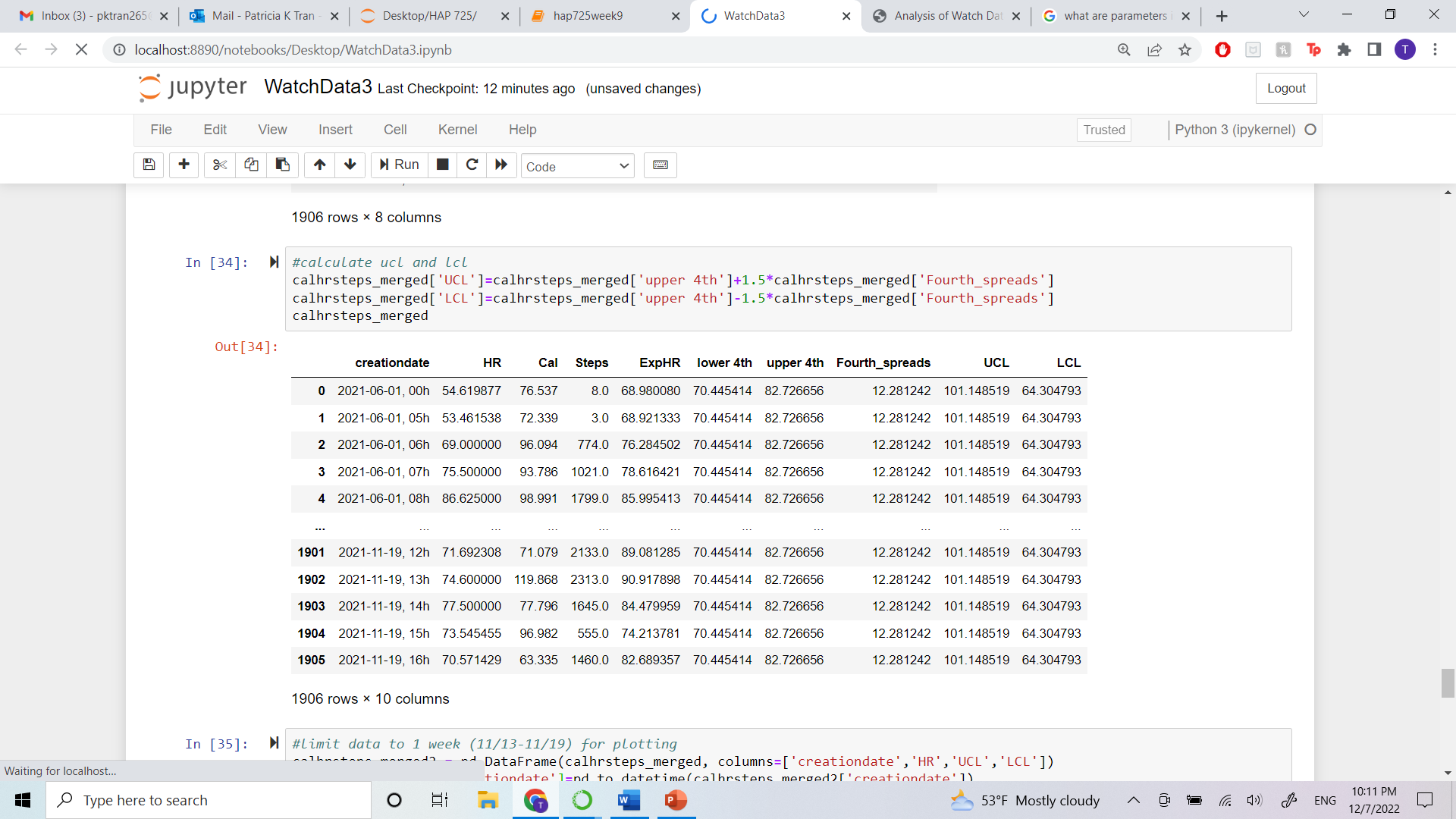 Tukey Chart (1 observation per time period):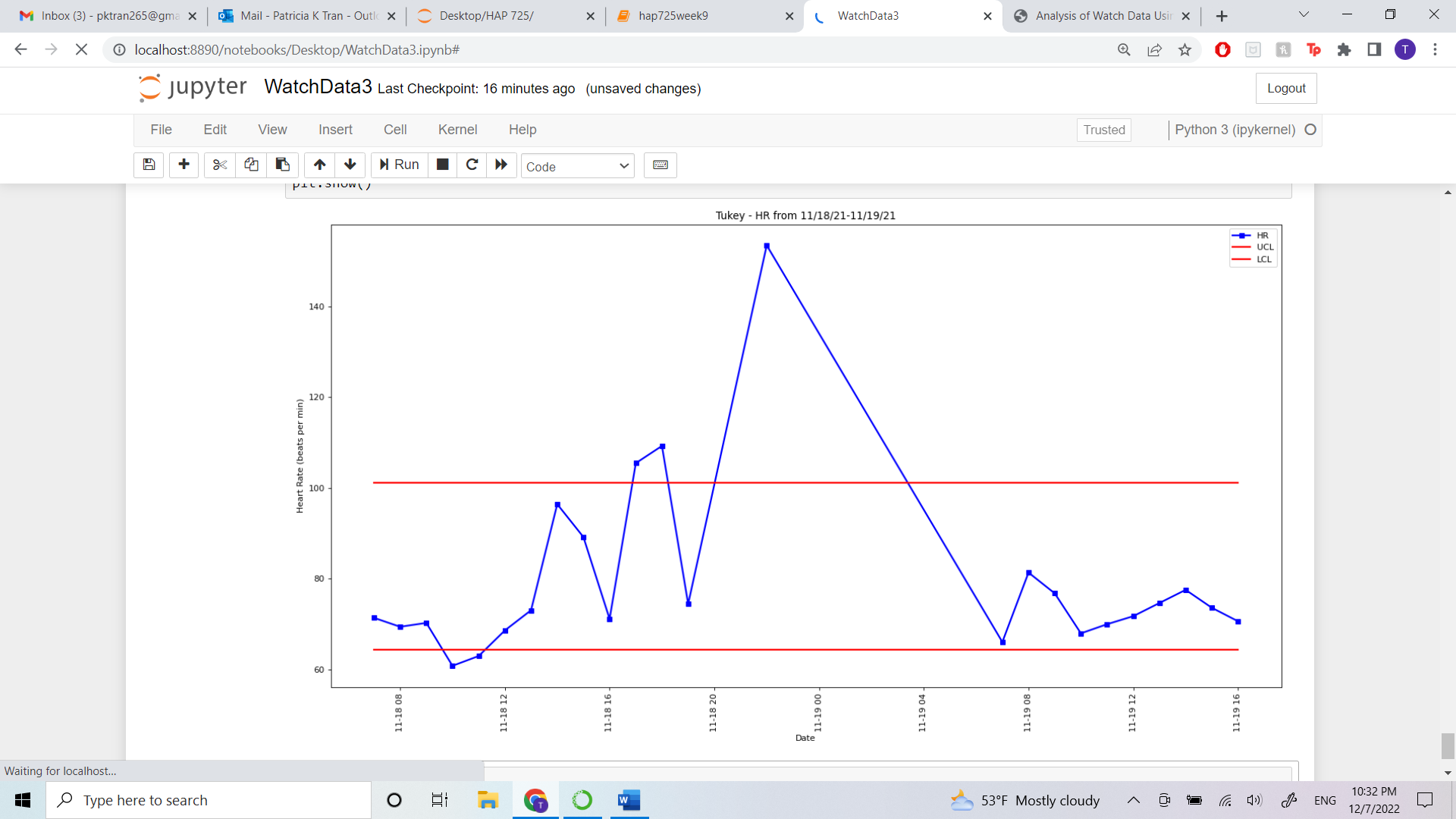 